ПРОЕКТАДМИНИСТРАЦИЯ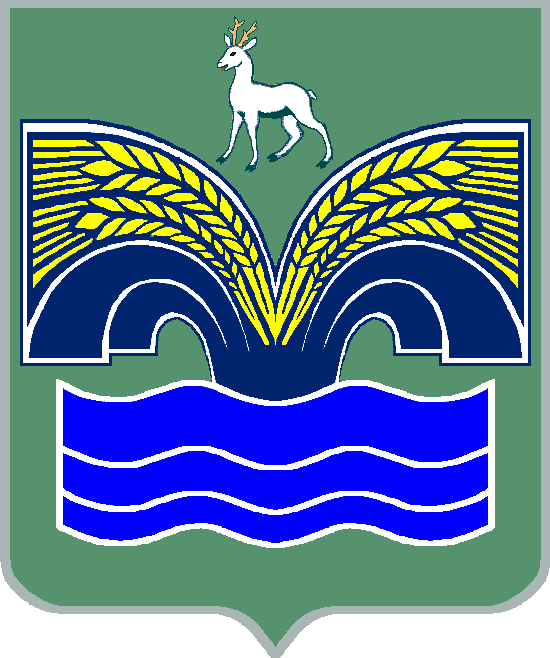 СЕЛЬСКОГО ПОСЕЛЕНИЯ ХОРОШЕНЬКОЕМУНИЦИПАЛЬНОГО РАЙОНА КРАСНОЯРСКИЙСАМАРСКОЙ ОБЛАСТИПОСТАНОВЛЕНИЕот  августа 2023 года № О внесении изменений в Порядок применения представителем нанимателя (работодателя) взысканий, предусмотренных статьями 14.1, 15 и 27 Федерального закона от 02.03.2007 № 25-ФЗ «О муниципальной службе в Российской Федерации»В целях приведения муниципальных правовых актов сельского поселения Хорошенькое муниципального района Красноярский Самарской области в соответствие с действующим законодательством о муниципальной службе, руководствуясь пунктом 2.1 части 2 и частью 4 статьи 7.3 Закона Самарской области от 09.10.2007 № 96-ГД «О муниципальной службе в Самарской области», Администрация сельского поселения Хорошенькое муниципального района Красноярский Самарской области ПОСТАНОВЛЯЕТ:1. Внести в Порядок применения представителем нанимателя (работодателя) взысканий, предусмотренных статьями 14.1, 15 и 27 Федерального закона от 02.03.2007 № 25-ФЗ «О муниципальной службе в Российской Федерации», утвержденный постановлением Администрации сельского поселения Хорошенькое муниципального района Красноярский Самарской области от 21.08.2019 № 69 «Об утверждении Порядка применения представителем нанимателя (работодателя) взысканий, предусмотренных статьями 14.1, 15 и 27 Федерального закона от 02.03.2007 № 25-ФЗ «О муниципальной службе в Российской Федерации» следующие изменения:1) Пункт 2.2. раздел 2 «Порядок применения взысканий» изложить в новой редакции:«2.2.) 2.2. Взыскания, предусмотренные статьями 14.1, 15 и 27 Федерального закона от 02.03.2007 № 25-ФЗ «О муниципальной службе в Российской Федерации» (в редакции Федерального закона от 16.12.2019 г. № 432-ФЗ),  применяются не позднее шести месяцев со дня поступления информации о совершении муниципальным служащим коррупционного правонарушения, не считая периодов временной нетрудоспособности муниципального служащего, пребывания его в отпуске, и не позднее трех лет со дня совершения им коррупционного правонарушения. В указанные сроки не включается время производства по уголовному делу.».2. Опубликовать настоящее постановление в газете «Красноярский вестник» и разместить на официальном сайте Администрации муниципального района Красноярский Самарской области в разделе Поселения /Сельское поселение Хорошенькое /.3. Настоящее постановление вступает в силу со дня его официального опубликования.Глава сельского поселения Хорошенькоемуниципального района КрасноярскийСамарской области    						              Р.А. Куняев